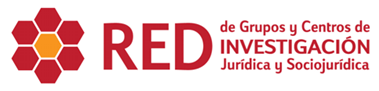 V ENCUENTRO REGIONAL DE CENTROS Y GRUPOS DE INVESTIGACIÒN JURÌDICA Y SOCIOJURÌDICAS DEL SUROCCIDENTE COLOMBIANO.“Las ciencias sociales se piensan el derecho”PONENCIAS APROBADASMESA 1- DOCENTE INVESTIGADORMESA 1- DOCENTE INVESTIGADORMESA 1- DOCENTE INVESTIGADORNOMBRE PONENCIANOMBRE PONENCIAAUTOR1LA CONSTITUYENTE: UN ACUERDO POLITICO PARA LA PAZ.Héctor Alonso Moreno Parra.2REFLEXIONES EN TORNO A CATORCE NOCIONES BÁSICAS EN UN CURSO INTRODUCTORIO A LA CONSTITUCIÓN.Humberto Vélez Ramírez3CONSTITUCIONALISMO Y DERECHOS HUMANOS.Álvaro Sepúlveda Franco4ESTADO CONSTITUCIONAL: LA PROTECCIÓN DE DERECHOS Y DIFICULTADES EN SU CONCRECIÓN.Jairo Vladimir Llano5CARACTERIZACIÓN DEL PRINCIPIO DE TRANSPARENCIA EN EL ESTADO SOCIAL DE DERECHO.Carlos Felipe Rúa Delgado6NI ESTADO, NI CLASE: APORTES PARA UNA  INTERPRETACIÓN ANTICONSTITUCIONAL DE “LO POLÍTICO” EN COLOMBIAGuillermo Andrés Duque7LA IDEOLOGÍA Y LA ADAPTACIÓN EN LA BASE DEL DERECHO.Juan Pablo Domínguez Angulo8LA CORRUPCIÓN COMO DEGRADACIÓN DEL PRINCIPIO DE MORALIDAD ADMINISTRATIVA.María Liliana Castillo Castillo9LA PASION Y LA RAZON EN LA TEORIA HEGELIANA DE LA HISTORIA.Harold Adolfo Ortiz Calero10LEGITIMIDAD EN LA TOMA DE DECISIONES PÚBLICAS DENTRO DE DOS MODELOS CONTEMPORÁNEOS DE DEMOCRACIA: LA DEMOCRACIA LIBERAL REPRESENTATIVA Y LA DEMOCRACIA DELIBERATIVA.Javier Cadavid RamírezMESA 1- ESTUDIANTE SEMILLEROMESA 1- ESTUDIANTE SEMILLEROMESA 1- ESTUDIANTE SEMILLERONOMBRE PONENCIANOMBRE PONENCIAAUTOR1ESTADO SOCIAL DE DERECHO EN COLOMBIA: ¿UTOPÍA O REALIDAD?Camilo José Victoria Cifuentes2LAS LUCHAS SOCIALES COMO INTINERARIO HACIA SURGIMIENTO DEL ESTADO SOCIAL DE DERECHO.¿CÓMO SURGE EL ESTADO SOCIAL DE DERECHO?Yhon Fredy Hernández Díaz - Isabel Cristina Moreno Anacona.3LA NOTICIA ANTE LOS TRIBUNALES INTERNACIONALES. UN DEBATE ENTRE EFICACIA DEMOSTRATIVA Y GARANTIA DE CERTEZA.William Andrés Buitrago Betancourt, Daniela Domínguez Mejía, Juan David Galindo Giraldo, Y Essaú Sánchez Morales.4LA ACADEMIA Y LA FORMACIÓN DEL OPERADOR JURÍDICO.Paola Andrea López Lozada5LA PRÁCTICA DE LOS MECANISMOS DE PARTICIPACIÓN CIUDADANA, CONSAGRADOS EN LA CONSTITUCIÓN DE 1991, FRENTE A LOS IDEALES DE LA DEMOCRACIA PARTICIPATIVA. Rafael Fernando Castro Alegría6IMPLICACIONES JURÍDICAS DE LAS REDES ENTRE PARES (P2P), EN LOS DERECHOS DE AUTOR EN LA MÚSICA.Andrés Felipe QuiñonezMESA 3- DOCENTE INVESTIGADORMESA 3- DOCENTE INVESTIGADORMESA 3- DOCENTE INVESTIGADORNOMBRE PONENCIANOMBRE PONENCIAAUTOR1ATIPICIDAD DE LOS CRÍMENES DE LESA HUMANIDAD, UNA REVISIÓN DEL CASO COLOMBIANO.Diana Fernández Mejía2LEGITIMIDAD Y PODER INSTITUYENTE: LÍMITES DE VALIDEZ DE LA LEY DE VÍCTIMASJuan Carlos Quintero3LA ‘DESMOVILIZACIÓN’  DE LAS AUTODEFENSAS UNIDAS DE COLOMBIA: ¿RECONFIGURACIÓN DEL NARCOPARAMILITARISMO EN LA ERA URIBE VÉLEZ? ANÁLISIS DEL CONTEXTO DE LA LEY DE JUSTICIA Y PAZ  (2002 – 2010).Federico Guillermo Muñoz4¿POR QUÉ DONDE HAY TANTA RIQUEZA HAY TANTA POBREZA? EVOLUCIÓN DE LA NORMATIVIDAD Y SU IMPACTO SOCIOJURÍDICO EN LOS POBLADORES DE LA REGIÓN PACÍFICO DE COLOMBIA: SIGLO XXI.Pedro Hernando González Sevillano5LAS COOPERATIVAS DE TRABAJO ASOCIADO EN COLOMBIA: REVISIÓN DEL DERECHO A LA SEGURIDAD SOCIAL EN EL RÉGIMEN INTERNACIONAL LABORAL Y EN LA NORMATIVIDAD NACIONAL.Yilly Vanessa Pacheco Restrepo6LA ECONOMIA ALTERNATIVA COMO INSTRUMENTO PARA LA COHESION SOCIAL. UNA CRÍTICA AL CONCEPTO DE ECONOMIA CLASICA.Juan Felipe González RíosMESA 3- ESTUDIANTE SEMILLEROMESA 3- ESTUDIANTE SEMILLEROMESA 3- ESTUDIANTE SEMILLERONOMBRE PONENCIANOMBRE PONENCIAAUTOR1LEY DE VÍCTIMAS Y RESTITUCIÓN DE TIERRAS: UNA PUERTA ABIERTA AL CONFLICTOJuan Camilo Medina Scarpetta - Claudia Marcela Urrea Ballesteros2CONFLICTO ARMADO Y POBLACION CIVIL EN EL VALLE DE CAUCAJuan Camilo Sanclemente Zamora3PROTECCIÓN LEGAL PARA LESIONADOS EN ACCIDENTES DE TRÁNSITO DONDE SE ENCUENTREN INVOLUCRADOS VEHÍCULOS NO MOTORIZADOS  (BICICLETAS)  EN LA CIUDAD DE SANTIAGO DE CALI.Ignacio Antonio Ospina Bolívar -Alberto Salazar RestrepoMESA 4- DOCENTE INVESTIGADORMESA 4- DOCENTE INVESTIGADORMESA 4- DOCENTE INVESTIGADORNOMBRE PONENCIANOMBRE PONENCIAAUTOR1EL PLURALISMO JURÍDICO EN LAS INVESTIGACIONES EN DERECHO.¿CUÁL ES LA UTILIDAD DEL PLURALISMO JURÍDICO PARA LA COMPRENSIÓN DEL DERECHO?Nicolás Javier Jaramillo Gabanzo2INTERCULTURALIDAD Y DERECHOS HUMANOS:UNA MIRADA TRAS DOS SIGLOS DE REPÚBLICAElba Mercedes Palacios Córdoba Y Elvira Bohada Bernate3PRESUPUESTOS FÁCTICOS PARA CALIFICAR JURÍDICAMENTE LA VIOLENCIA SEXUAL COMO TORTURA: UNA CONSTRUCCIÓN DE LÍNEA JURISPRUDENCIAL EN LA CORTE INTERAMERICANA DE DERECHOS HUMANOS.Diana Marcela Bustamante Arango4VIOLENCIA CONTRA LAS MUJERES, GRAVE VULNERACION  DE SUS DERECHOS. CASO MUNICIPIO DE TULUA – VALLE.Damaris Barragán Gamba5EL VENCIMIENTO DE TÉRMINOS EN EL PROCESO PENAL Y LOS ALCANCES  DE SU APLICACIÒN A PARTIR DE LA LEY 1453 DE 2011: ANÁLISIS A PARTIR DE LOS TÉRMINOS PARA SOLICITAR ACUSACIÓN O PRECLUSIÓN DE LOS ARTS. 175 Y 294 DEL CPP.José Freddy Restrepo García6LA PRENDA DE ACCIONES.Julieta López Restrepo7BUSCANDO ESTRATEGIAS DE REGULACIÓN DESDE EL MERCADO QUE RESPONDAN A LAS EXIGENCIAS DE LA BIOTECNOLOGÍA.Juliana Zapata Galvis8LA INSOLVENCIA TRANSFRONTERIZA, GENERALIDADES DE UN FENÓMENO ECONÓMICO CON IMPACTO JURÍDICO.María Victoria Vásquez Valencia - Andrés Felipe Ángel PosadaMESA 4- ESTUDIANTE SEMILLEROMESA 4- ESTUDIANTE SEMILLEROMESA 4- ESTUDIANTE SEMILLERONOMBRE PONENCIANOMBRE PONENCIAAUTOR1LA JURISDICCIÓN ESPECIAL INDÍGENA EN EL MARCO DEL CONFLICTO ARMADO INTERNO.Karen Lorena Romero Leal   Y Maquiavelo Yaci Guzmán.2MEMORIA HISTÓRICA EN MOVIMIENTO COMO ACCIÓN EN LO POLÍTICO.Julio César RamírezEdgar Muelas.3HACIA UNA PROPUESTA TEÓRICO-METODOLÓGICA DESDE LA SOCIOLOGÍA JURÍDICA. COMPRENDIENDO LA VIOLENCIA CONTRA LAS MUJERES COMO UN ASUNTO PUBLICO.María Alejandra García Otero4REPRESENTACIONES SOCIALES DE LA INFANCIA EN LAS DISCUSIONES EN TORNO A LA DESPENALIZACIÓN DEL ABORTO.Angelo CalcetoManuel Alejandro DomínguezMaría Del Pilar Peralta5PREVALENCIA DE LOS DERECHOS DEL MENOR INFRACTOR FRENTE AL BIEN JURIDICO TUTELAO DE LA VICTIMA.Yennifer Aragón Morales